交通機関のご案内●電車：ＪＲ仙石線 榴ヶ岡駅下車　徒歩約７分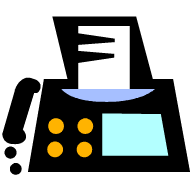 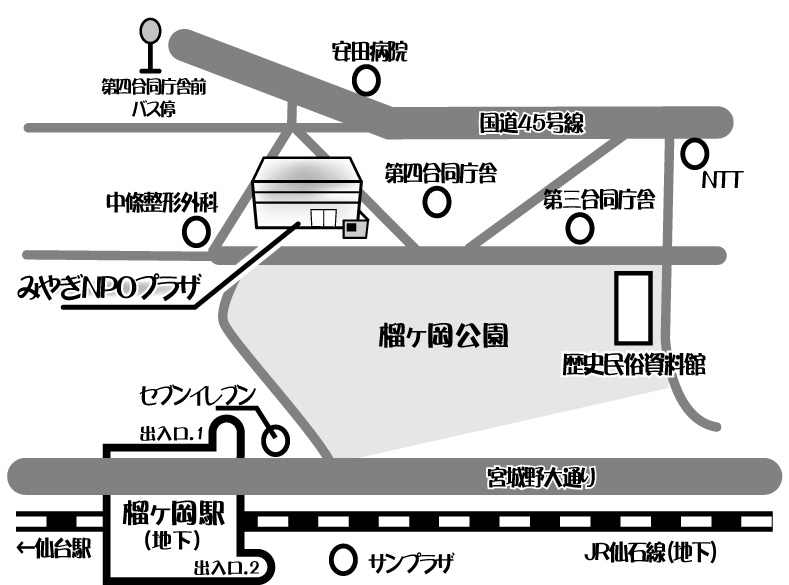 ●バス：仙台市営バス 仙台駅前より原町経由乗車,第四合同庁舎前で下車 徒歩約3分駐車場は、満車になる場合がございますので、公共交通機関のご利用にご協力ください。＜＜みやぎＮＰＯプラザでは、皆様のご来館をお待ちしております＞＞　◆日程をご確認ください◆　◆日程をご確認ください◆　◆日程をご確認ください◆NPOのためのマネジメント講座今から準備を！NPOのための総会運営講座平成30年 3月16日(金) 14：00～16：00NPOのためのマネジメント講座今から準備を！NPOのための総会運営講座平成30年 3月16日(金) 14：00～16：00NPOのためのマネジメント講座今から準備を！NPOのための総会運営講座平成30年 3月16日(金) 14：00～16：00NPOのためのマネジメント講座今から準備を！NPOのための総会運営講座平成30年 3月16日(金) 14：00～16：00　◆下記項目をご記入ください◆ご記入いただいた個人情報は、みやぎNPOプラザが主催する事業のご案内以外には使用いたしません。　◆下記項目をご記入ください◆ご記入いただいた個人情報は、みやぎNPOプラザが主催する事業のご案内以外には使用いたしません。　◆下記項目をご記入ください◆ご記入いただいた個人情報は、みやぎNPOプラザが主催する事業のご案内以外には使用いたしません。　◆下記項目をご記入ください◆ご記入いただいた個人情報は、みやぎNPOプラザが主催する事業のご案内以外には使用いたしません。　◆下記項目をご記入ください◆ご記入いただいた個人情報は、みやぎNPOプラザが主催する事業のご案内以外には使用いたしません。団体名（所属）参加者名（団体内での役割：　　　　　　　　　　）（団体内での役割：　　　　　　　　　　）（団体内での役割：　　　　　　　　　　）電話番号FAX番号E-mail　◆講師への質問がありましたらご記入ください◆　◆講師への質問がありましたらご記入ください◆　◆講師への質問がありましたらご記入ください◆　◆講師への質問がありましたらご記入ください◆　◆講師への質問がありましたらご記入ください◆